مرکز مطالعات و همکاری‌های علمی بین‌المللی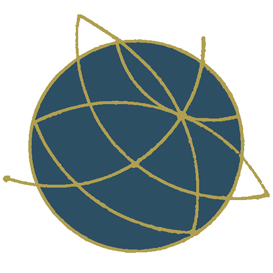  وزارت علوم، تحقیقات و فناوریفراخوان 1395برنامه دعوت برای پژوهشهای مشترک بین‌المللی (ICRP)در این برنامه، دانشگاه‌ها و مراکز علمی- پژوهشی داخل کشور می‌توانند با همکاری دانشگاه‌ها، مراکز علمی و پژوهشی و آزمایشگاه‌های معتبر خارج از کشور طرح‌های مشترک را تعریف و اجرا نمایند. به منظور اجرای این طرح‌ها، تبادل استادان ایرانی مقیم خارج از کشور یا دانشجو به صورت متقابل و برای مدت زمان مشخص بنا به تشخیص مرکز انجام میشود. حمایت‌های مرکز در این برنامه بصورت زیر خواهد بود: پرداخت بخشی از هزينة بليط رفت و برگشت هواپیما (Economy Class) براي پژوهشگران دو طرف تأمین بخشی از هزینه اقامت براي محقق مدعو در صورت تأمین محل اقامت پژوهشگر ایرانی در کشور طرف همکارتامين بخشي از هزينه‌هاي تحقيق مانند لوازم مصرفی آزمايشگاهي، دستمزد كارشناسان (به جز پژوهشگران اصلي)، مواد اوليه، منابع علمي، سفرهاي مرتبط با تحقيق پس از تائيد شورای پژوهشی مرکز اولویت‌های مرکز در انتخاب طرح‌ها:طرح‌هایی که به انتقال مستقیم دانش و فناوری نو  به کشور کمک کنند، و ارزش افزوده معینی را در این همکاری‌ها تولید نمایند.طرح‌هایی که امکان اجرای آنها در کشور وجود نداشته باشد، و عملیاتی کردن آنها مستلزم همکاری پژوهشگران خارجی است.پروژههای مرتبط با حل مشکلات کلان کشور.مدارک مورد نیاز و نحوۀ ارسال تقاضا برای شرکت در برنامه: تکمیل فرم تقاضای شرکت در برنامۀ همکاری‌های پژوهشی بین‌المللی (ICRP)سوابق علمي متقاضی سوابق علمي فرد، دانشگاه یا مرکز خارجی همکار با مجری ایرانی طرح نامۀ ابراز تمايل طرف مورد نظر در خارج از ایران جهت همکاری در طرح و اعلام رسمی برای پذیرفتن بخشی از هزینه‌های طرحنامه تاییدیه رسمی معاونت پژوهشی یا مدیر کل امور بین‌الملل دانشگاه یا مرکز پژوهشی طرف ایرانیزمان دریافت تقاضا و اعلام نتایجدریافت تقاضاهای ارسال شده به مرکز دوبار در سال در اول خرداد و اول  آذر 1395 بوده و اعلام نتایج نیز درآخر تیر ماه و آخر دی ماه 1395 صورت خواهد گرفتبرای اطلاعات بیشتر به تارنمای www.cissc.ir  مراجعه نمایید و یا از طریق تلفن 02188919894 با کارشناسان تماس بگیرید.